 Association of Educators in Imaging and Radiologic Sciences         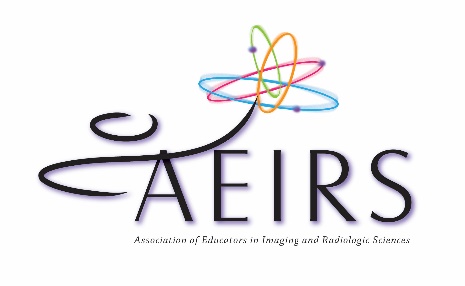                                                          Application for NEW Memberships only   revised 1/21Name_____________________________________________ Application Date___________	Degree Check highest degree □Certificate   □AAS   □BA   □BS   □BSRS   □BSRT   □BS Ed   □MA   □MS   □MSRS   □M Ed   □MBA□EdD   □PhD   □DM   □JD    Additional Information_________________________________Certification Check all that apply□RT(R)   □RT(N)   □RT(T)   □RT(CV)  □RT(M)  □RT(CT)  □RT(MR)  □RT(QM)   □RT(S)   □RT(BD)   □RT(VS)  □RT(CI)   □RT(VI)   □RT(BS)   □RRA   □RDMS   □RVT   □RDCS   □CNMT   □NCT   □PET   □CMD    □CRAAdditional Information _________________________________________________________Current Employer _______________________________________________________________________________Title/Department for mail label___________________________________________________________________________Work Address______________________________________________________________________________________City____________________________State______Zip Code (zip + 4) _________________Country__________________Home Address_____________________________________________________________________________________City____________________________State______Zip Code (zip + 4)_________________Country__________________Preferred Contact         □ Home       □ Work  Home Phone (_____________) _____________________           Work Phone (_____________) ____________________Email Address___________________________________           Fax Number (_____________) ____________________►By supplying your email address, you agree to receive AEIRS email announcements.      Publications How would you prefer to receive AEIRS publications?  □printed copy mailed     □electronic copy emailed                      How did you hear about AEIRS?   □ colleague    □ publication    □ annual meeting/workshop  □ other - please describe ___________________________    □ Check here if you were an AEIRS member in the past.								         	AEIRS Membership Year     The dues year for the Association of Educators in Imaging and Radiologic Sciences is April 1st to March 31st annually. New member applications received between January 1st and March 31st will be processed to include the remaining months in the current membership year as well as the upcoming membership year.Payment options – The amount enclosed includes the Membership Dues and the $5.00 application fee. □ One Year Membership       		   	     		$   80.00□ Two Year Membership        		   	    		$ 145.00□ Three Year Membership    			    		$ 200.00 Membership Category    □Active Member   □ Associate Member	□Inactive/Retired Member   ($37.50 per year)										          Mail this application and payment to 											          AEIRS									                          2800 Stafford Avenue #4474                                     Scranton, PA 18505    			Save the stamp. Join online.                          http://www.aeirs.org/srv_online_membership_app.html